Voir le lien ci-dessous pour plus d’informations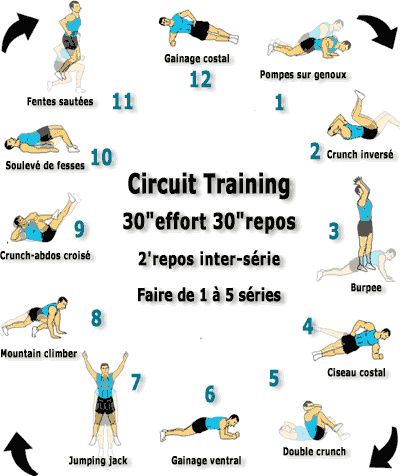 Source : https://entrainement-sportif.fr/programme-musculation-complet-sans-materiel.htmAuteur : Bruno Chauzi, professeur certifié Éducation Physique. Article modifié le 21 mars 2020A l'attention des professeurs EPS :Ce document et ses supports visuels peuvent être diffusés sans réserve auprès de vos élèves pour les cours à distance dans le cadre du confinement.(ajouté le 21 mars 2020 à 17h30)